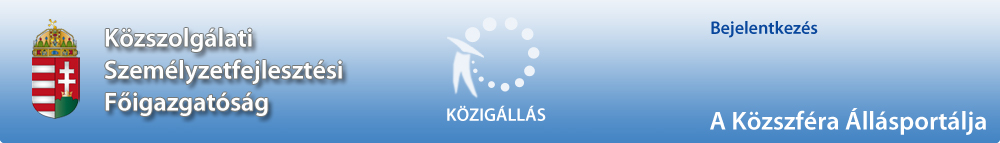 Magyar Állami Operaház a "Közalkalmazottak jogállásáról szóló" 1992. évi XXXIII. törvény 20/A. • alapján pályázatot hirdetMagyar Állami Operaház 
Díszlettár

kisegítő díszítő munkakör betöltésére. A közalkalmazotti jogviszony időtartama:határozott idejű 2018. július 31 –ig tartó közalkalmazotti jogviszony Foglalkoztatás jellege: Teljes munkaidő A munkavégzés helye:Budapest, 1061 Budapest, Andrássy út 22. A munkakörbe tartozó, illetve a vezetői megbízással járó lényeges feladatok:A díszlettár vezető, a színpadmester, az előmunkás, a zsinórmester, a fuvarozó előmunkás irányítása mellett részt vesz a Díszlettár szakmai és operatív feladataiban. Közreműködik a díszletek átvételében, raktározásában, karbantartásában, az előadások, próbák, koncertek lefolytatásában: ezek megtartásához szükséges díszletek sérülésmentes szállításában, össze- illetve szét-szerelésében a Magyar Állami Operaház létesítményeiben és a más helyszíneken zajló operaházi előadásokon. Illetmény és juttatások:Az illetmény megállapítására és a juttatásokra a "Közalkalmazottak jogállásáról szóló" 1992. évi XXXIII. törvény rendelkezései az irányadók. Pályázati feltételek:Szakmunkásképző intézet, büntetlen előélet általánosan jó erőnléti állapot A pályázat részeként benyújtandó iratok, igazolások:fényképes önéletrajz, végzettséget igazoló bizonyítvány(ok) másolata, nyilatkozat büntetlen előéletről, adatkezelési nyilatkozat, melyben hozzájárul a pályázattal kapcsolatos személyes adatainak kezeléséhez. A munkakör betölthetőségének időpontja:A munkakör legkorábban a pályázatok elbírálását követően azonnal betölthető. A pályázat benyújtásának határideje: 2016. november 14. A pályázati kiírással kapcsolatosan további információt Kalmár Mónika humánpolitikai koordinátor nyújt, a 06 1 8147245 -os telefonszámon.A pályázatok benyújtásának módja: Postai úton, a pályázatnak a Magyar Állami Operaház címére történő megküldésével (1061 Budapest, Andrássy út 22. ). Kérjük a borítékon feltüntetni a pályázati adatbázisban szereplő azonosító számot: H-973-1/2016/13 , valamint a munkakör megnevezését: kisegítő díszítő. vagySzemélyesen: MÁO, Humánerőforrás-gazdálkodási Osztály, Budapest, 1065 Budapest, Hajós utca 11. 3. emelet. A pályázat elbírálásának módja, rendje:A pályázatok a benyújtási határidőt követően 3 tagú bizottság véleményezése után (szükség esetén a pályázó és a bizottság személyes találkozásával) kerülnek elbírálásra. Sikertelen pályázatról szóló értesítés után a pályázatok személyesen átvehetők a MÁO Humánerőforrás-gazdálkodási Osztályán, az át nem vett pályázatok 90 nap elteltével megsemmisítésre kerülnek. A pályázat elbírálásának határideje: 2016. december 13. A munkáltatóval kapcsolatos egyéb lényeges információ: Készenléti jellegű munkakör. Napi munkaidő 12 óra. Próbaidő 3 hónap. A jelentkezőknek próbamunkára is számítaniuk kell. A munkáltatóval kapcsolatban további információt a www.opera.hu honlapon szerezhet. A KÖZIGÁLLÁS publikálási időpontja: 2016. október 14. 